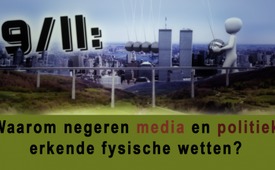 9/11: Waarom negeren media en politiek erkende fysische wetten?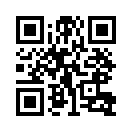 De Kochertalbrücke, het hoogste viaduct van Duitsland, ligt aan de A6 tussen Heilbronn en Neurenberg. Haar 178 m hoge brugpijlers zijn de hoogste ter wereld van alle balkbruggen. Stelt u zich nu eens het volgende scenario voor: Een personenauto die onder de brug voorbijrijdt, wijkt af van de rijbaan en botst tegen één van de steunpijlers van de 1,1 km lange brug. Hij vliegt in brand.De Kochertalbrücke, het hoogste viaduct van Duitsland, ligt aan de A6 tussen Heilbronn en Neurenberg. Haar 178 m hoge brugpijlers zijn de hoogste ter wereld van alle balkbruggen. Stelt u zich nu eens het volgende scenario voor: Een personenauto die onder de brug voorbijrijdt, wijkt af van de rijbaan en botst tegen één van de steunpijlers van de 1,1 km lange brug. Hij vliegt in brand. Door de kracht van de botsing en de brand die ontstaat, stort de steunpijler helemaal in elkaar. In een domino-effect storten ook de andere steunpijlers, samen met de hele brugconstructie, in. 

Niet mogelijk zult u zeggen. Klopt! Want op grond van erkende fysische wetten is het namelijk totaal onmogelijk dat dit fictieve voorval zo zou kunnen gebeuren. Iedere brugconstructeur zou er meteen op wijzen dat een brugpijler vanaf het begin zo wordt ontworpen dat hij ook probleemloos zou standhouden bij een botsing met een groot voertuig. 

Op dezelfde manier moet bij de ondertussen 17de verjaardag van de 9/11-terreuraanslagen worden bevestigd dat deze aanslagen, vanwege erkende fysische wetmatigheden, nooit zo kunnen hebben plaatsgevonden, zoals het nu gedurende 17 jaar via de massamedia – via televisie, radio en gedrukte pers – wordt voorgesteld. 
Verschillende onloochenbare fysische wetmatigheden brengen het overtuigend bewijs dat de massamedia integendeel schuldig zijn aan permanent verkeerde berichtgeving. Wij tonen er nu maar vijf van:
1. De vliegtuigbrandstof kerosine kan nooit zulke hoge temperaturen bereiken om massieve stalen balken, zoals bij 9/11, te laten smelten!
2. Een plotseling instorten in vrije val van een gebouw in zijn eigen “voetafdruk”, is bij een brand dus niet mogelijk!
3. Pyroclastische wolken van honderdduizenden tonnen verpulverd beton kunnen volgens experts nooit worden veroorzaakt door brand!
4. De gekozen constructie van stalen balken was vanaf het begin zo ontworpen dat hij bestand was tegen iedere orkaan en iedere inslag van vliegtuigen. 
5. Een asymmetrische inslag kan onmogelijk een symmetrische instorting veroorzaken. 

Het is dus overduidelijk dat de verklaringen van de Amerikaanse regering in het officiële verslag van 9/11 in geen geval kunnen overeenstemmen met de waarheid! Daarom moet de volgende vraag worden gesteld: Hoe is het mogelijk dat de zogenaamde kwaliteitsmedia, ondanks deze erkende fysische wetmatigheden, nu sinds meer dan 17 jaar koppig vasthouden aan de officiële versie van 19 Arabische zelfmoordterroristen? En hoe is het mogelijk dat zij de absurde theorie die door de Amerikaanse regering wordt gepropageerd nooit ernstig in twijfel hebben getrokken? Het antwoord op deze cruciale vraag blijkt uit een opzienbarende foute nieuwsuitzending van de Britse omroep BBC. Daardoor werd ineens duidelijk dat er een “draaiboek” moet zijn geweest voor 9/11 en de BBC heel duidelijk voorkennis had van het verloop van de aanslagen. Wat was er gebeurd? Nadat de beide WTC-torens in de voormiddag van 11 september 2001ingestort waren, stortte ‘s avonds rond 17.20 uur ook het nabijgelegen, 49 verdiepingen hoge World Trade Center-7 gebouw in, hoewel dit niet door een vliegtuig was getroffen. In een live-uitzending meldde BBC Londen dit instorten echter al om 16.55 uur, terwijl het gebouw er nog stond, zoals op de achtergrond voor iedere kijker duidelijk te zien was. Zo’n voorkennis kon de nieuwszender alleen van de echte touwtjestrekkers hebben gekregen die verantwoordelijk waren voor het instorten van de WTC-torens en van WTC 7. Als het echt vliegtuigkapers waren geweest die de WTC-torens hadden laten instorten, zouden deze nooit vooraf kunnen vermoeden dat ook WTC 7 zou instorten.  

Men komt dus niet om de conclusie heen dat de Amerikaanse regering, als de auteur van een absurde vliegtuigkapertheorie, en de westerse massamedia nu al meer dan 17 jaar onder één hoedje spelen. Dit zou ook verklaren waarom de media, in samenwerking met de Amerikaanse overheidsinstanties, verder met onbegrijpelijke halsstarrigheid erkende fysische wetmatigheden negeren en loochenen. Wij besluiten onze uitzending met een raak citaat van de bekende Amerikaanse president Abraham Lincoln, die zei: “Men kan een deel van het volk de hele tijd bedriegen en het hele volk een deel van de tijd. Men kan echter niet het hele volk de hele tijd bedriegen.”door kw.Bronnen:https://de.wikipedia.org/wiki/Kochertalbr%C3%BCcke
https://www.bing.com/videos/search?q=BBC+Einsturz+WTC+7&view=detail&mid=1E82D53F482FFF8F26CF1E82D53F482FFF8F26CF&FORM=VIRE
http://www.ae911truth.ch/geschmolzenerstahl.html
http://www.freierfall.ch/tag/world-trade-center/
http://tims911archiv.blogspot.com/2012/05/analyse-der-einsturzursachen-der.html
https://arprin.wordpress.com/2011/09/11/systemkritik-und-911-teil-4-die-lugen-der-truther/Dit zou u ook kunnen interesseren:#9-11 - 9/11 - www.kla.tv/9_11-nlKla.TV – Het andere nieuws ... vrij – onafhankelijk – ongecensureerd ...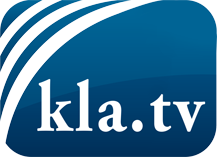 wat de media niet zouden moeten verzwijgen ...zelden gehoord van het volk, voor het volk ...nieuwsupdate elke 3 dagen vanaf 19:45 uur op www.kla.tv/nlHet is de moeite waard om het bij te houden!Gratis abonnement nieuwsbrief 2-wekelijks per E-Mail
verkrijgt u op: www.kla.tv/abo-nlKennisgeving:Tegenstemmen worden helaas steeds weer gecensureerd en onderdrukt. Zolang wij niet volgens de belangen en ideologieën van de kartelmedia journalistiek bedrijven, moeten wij er elk moment op bedacht zijn, dat er voorwendselen zullen worden gezocht om Kla.TV te blokkeren of te benadelen.Verbindt u daarom vandaag nog internetonafhankelijk met het netwerk!
Klickt u hier: www.kla.tv/vernetzung&lang=nlLicence:    Creative Commons-Licentie met naamgeving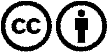 Verspreiding en herbewerking is met naamgeving gewenst! Het materiaal mag echter niet uit de context gehaald gepresenteerd worden.
Met openbaar geld (GEZ, ...) gefinancierde instituties is het gebruik hiervan zonder overleg verboden.Schendingen kunnen strafrechtelijk vervolgd worden.